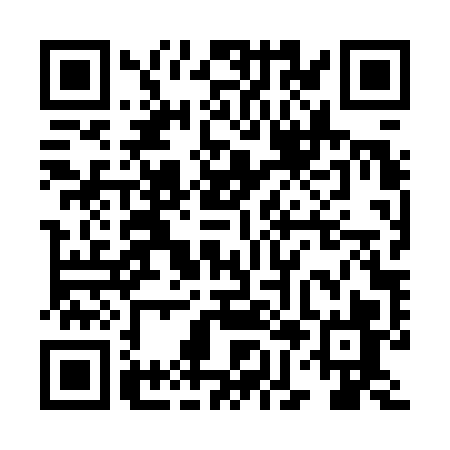 Prayer times for Canoe Narrows, Saskatchewan, CanadaMon 1 Jul 2024 - Wed 31 Jul 2024High Latitude Method: Angle Based RulePrayer Calculation Method: Islamic Society of North AmericaAsar Calculation Method: HanafiPrayer times provided by https://www.salahtimes.comDateDayFajrSunriseDhuhrAsrMaghribIsha1Mon2:574:381:177:029:5511:362Tue2:584:391:177:019:5511:363Wed2:584:401:177:019:5411:354Thu2:594:401:177:019:5311:355Fri2:594:421:177:019:5311:356Sat3:004:431:187:009:5211:357Sun3:014:441:187:009:5111:348Mon3:014:451:187:009:5011:349Tue3:024:461:186:599:4911:3410Wed3:034:471:186:599:4811:3311Thu3:034:491:186:589:4711:3312Fri3:044:501:186:589:4611:3213Sat3:054:511:186:579:4511:3214Sun3:054:531:196:579:4411:3115Mon3:064:541:196:569:4311:3116Tue3:074:551:196:569:4111:3017Wed3:084:571:196:559:4011:2918Thu3:094:581:196:549:3911:2919Fri3:095:001:196:539:3711:2820Sat3:105:021:196:539:3611:2721Sun3:115:031:196:529:3411:2622Mon3:125:051:196:519:3311:2623Tue3:135:061:196:509:3111:2524Wed3:135:081:196:499:2911:2425Thu3:145:101:196:489:2811:2326Fri3:155:121:196:479:2611:2227Sat3:165:131:196:469:2411:2128Sun3:175:151:196:459:2211:2129Mon3:185:171:196:449:2111:2030Tue3:195:181:196:439:1911:1931Wed3:195:201:196:429:1711:18